تعهدنامهاینجانب آقای/خانم		       عضو هیات علمی گروه 		              دانشکده 		متعهد می گردم که نسبت به تسویه مبلغ			ریال بابت طرح گرانت/ پایان نامه با توجه به صورتجلسه هیات رئیسه مورخ 4/10/95 در سر رسید مقرر اقدام نمایم در غیر اینصورت امور مالی معاونت پژوهش و فناوری دانشگاه موضوع را به معاونت پشتیبانی دانشگاه اعلام تا نسبت به کسر مبلغ فوق دفعتا از حقوق و مزایای اینجانب اقدام نمایند. اینجانب با امضاء در این محل جملات فوق را تایید مینمایم و حق هر گونه اعترض و شکایتی را در داخل و خارج دانشگاه از خود سلب مینمایم.نام و نام خانوادگیامضاء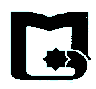 